2023年新增博士生指导教师审核申请操作说明西南财经大学研究生院信息化与大数据管理中心2023.10.18功能入口登录OA系统，通过右上角“事务服务大厅”，进入“研究生院”页面。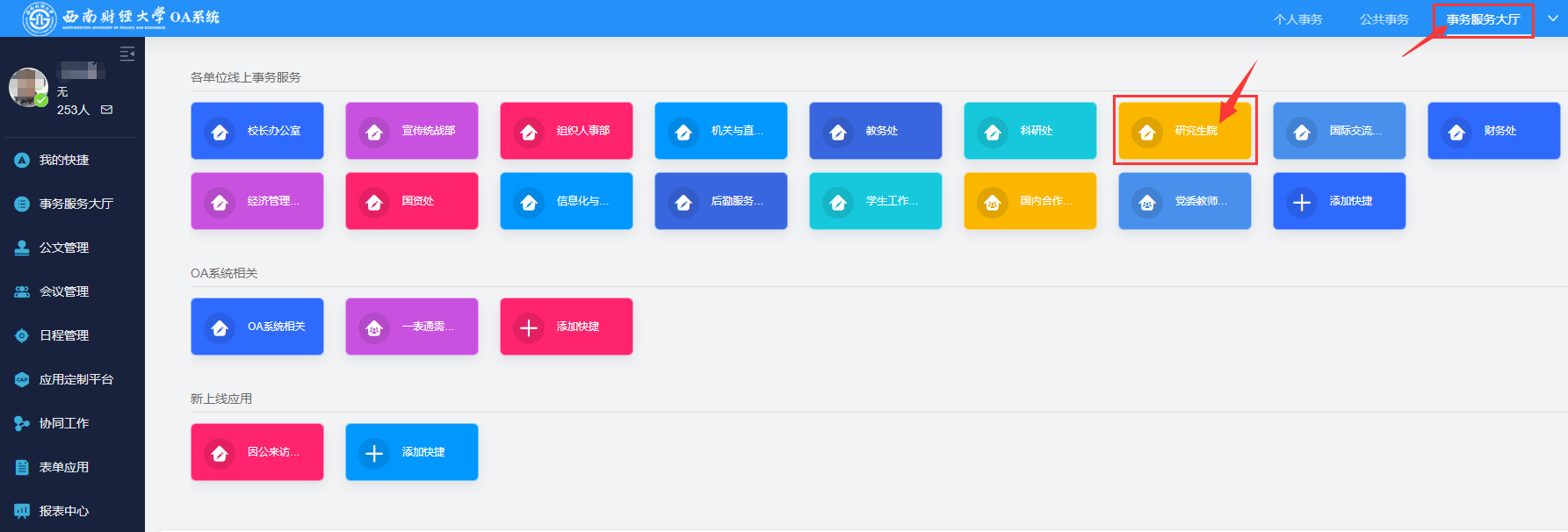 在“新增博士生导师审核申请”栏目内，点击绿色的“填表”按钮，开始填表。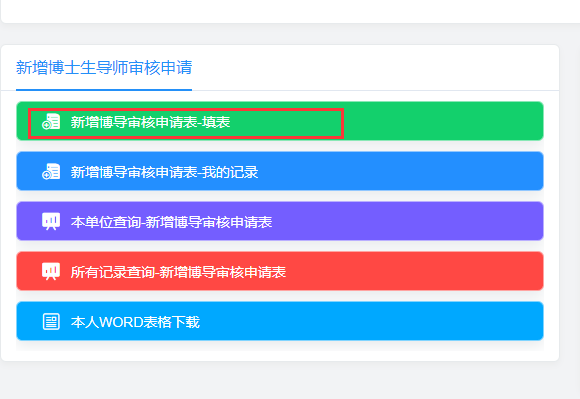 本人填表1、开始填表：填表前请仔细阅读填表说明，认真对标基本要求填写个人基本信息、教学科研成果、研究生培养及教学情况三部分内容。注意事项：（1）封面无需填写，相应内容填表后自动对应生成；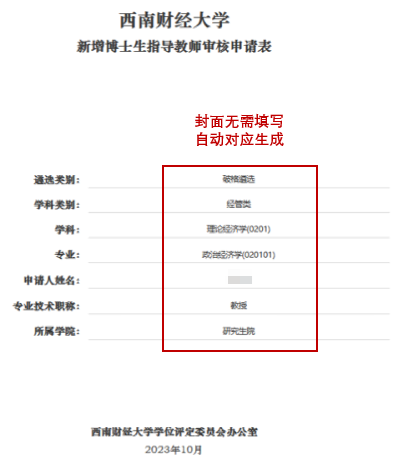 （2）个人基本信息需首先要填写遴选类别和学科类别，教学科研成果的基本要求栏将自动据此列出对标要求；教学科研成果表格填写与组织人事部职称评审填报要求基本一致。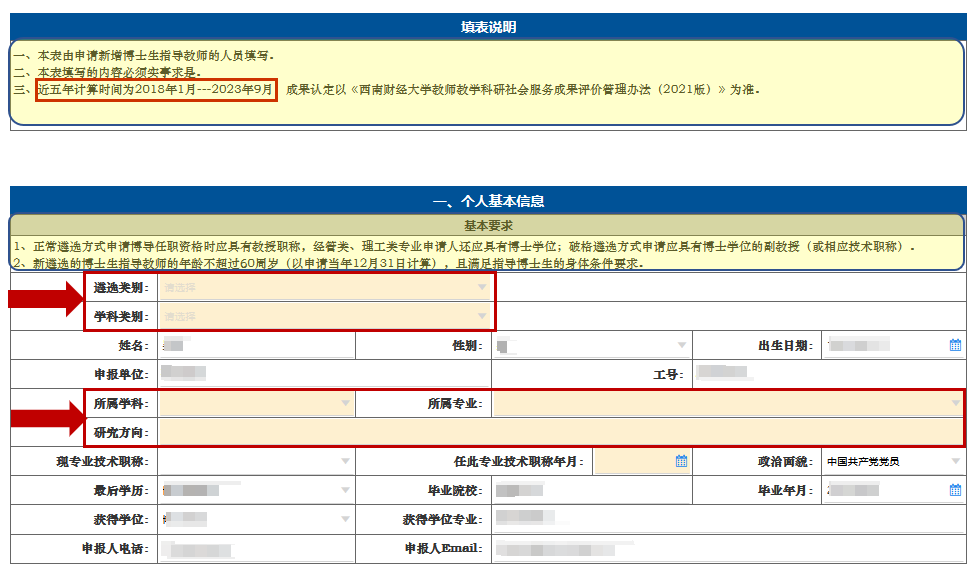 （3）填写科研课题时“项目类别”点击下图箭头位置图标，弹出框中默认选项是18版成果等级标准，如类别是21版认定的新成果类别，可通过选“目录外”来进行填写。科研获奖和教学成果类别填写同理。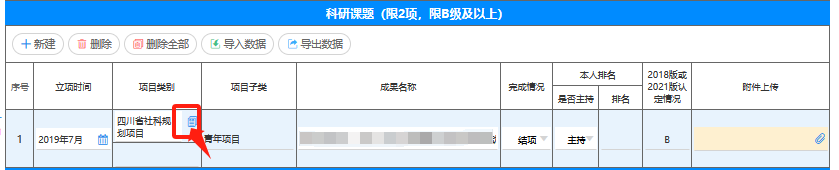 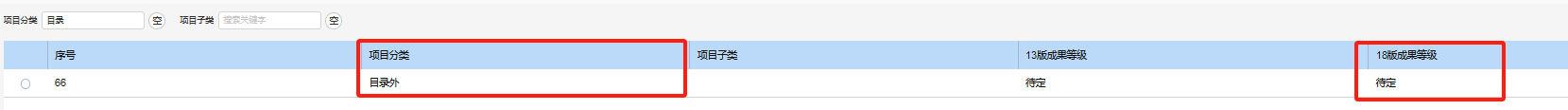 2、保存修改：填报过程中，如一次未能完成填写，需要进行过程保存，可点击“保存待发”按钮；保存待发的数据，将存放到“我的记录”、“待发”列表内。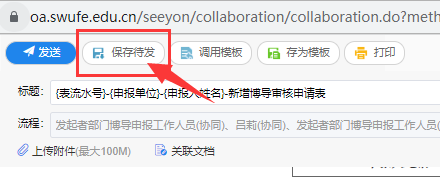 对保存待发的表格继续进行编辑，在“新增博士生导师审核申请”栏目内，点击蓝色的“我的记录”按钮。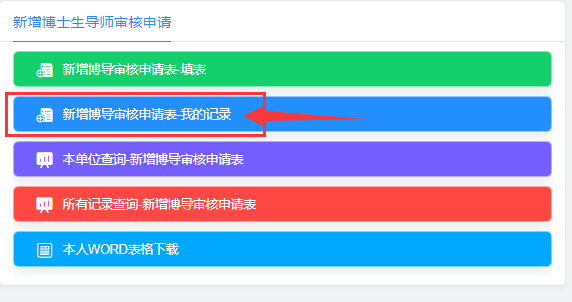 进入“待发”列表，对之前保存待发的表格重新编辑。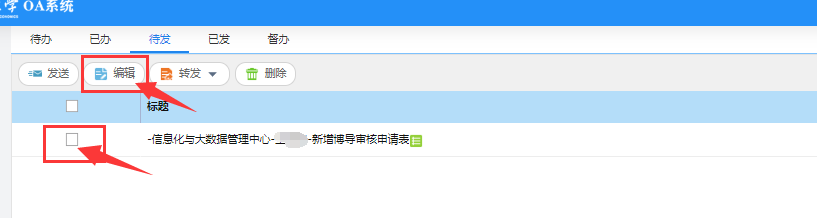 3、填完提交：完成填表后点击页面左上角“发送”，即成功提交。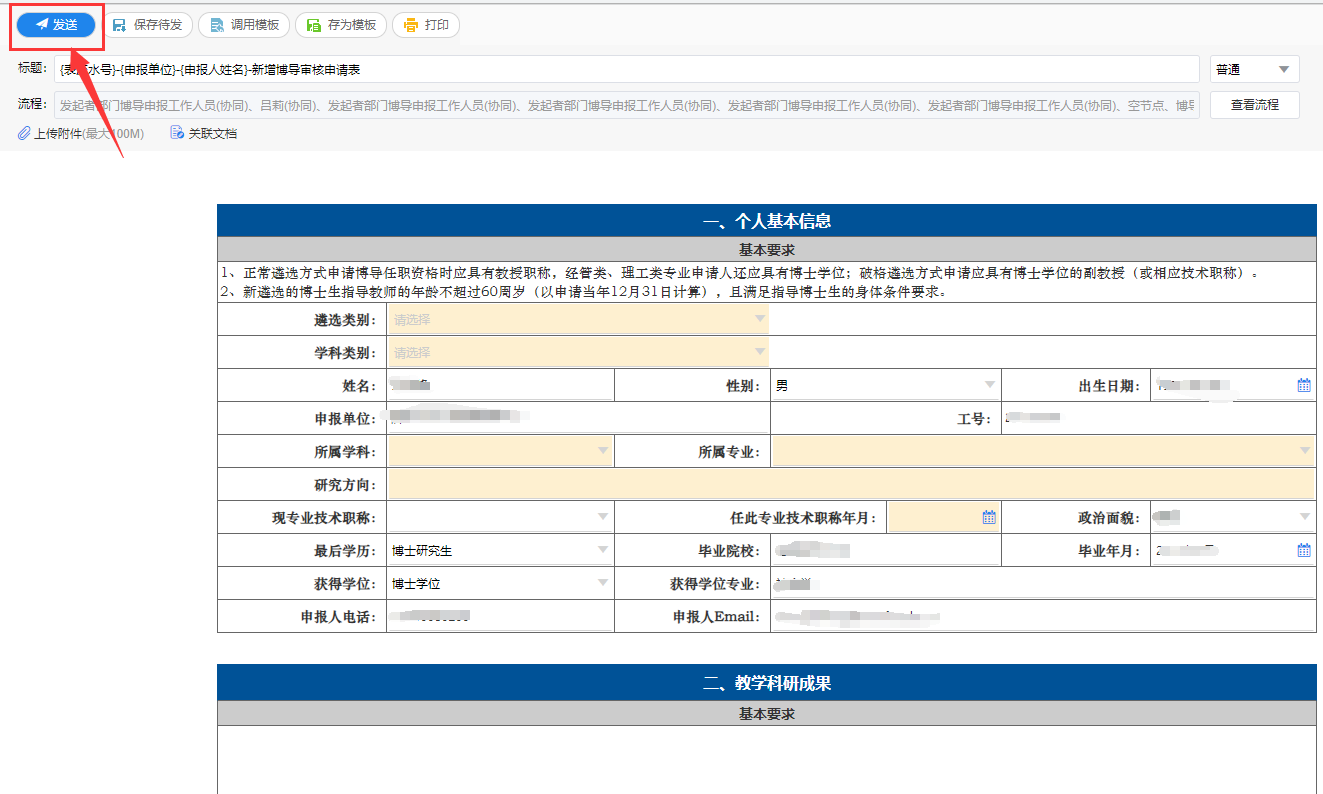 本人填表注意事项：(1)近2年提交过“职称评审”申请表的老师，本表单将自动填充职称评审时填报过的相关数据，请检查自动填充数据是否正确。需要增删的，可通过表格部分的“新建”、“删除”等按钮进行操作。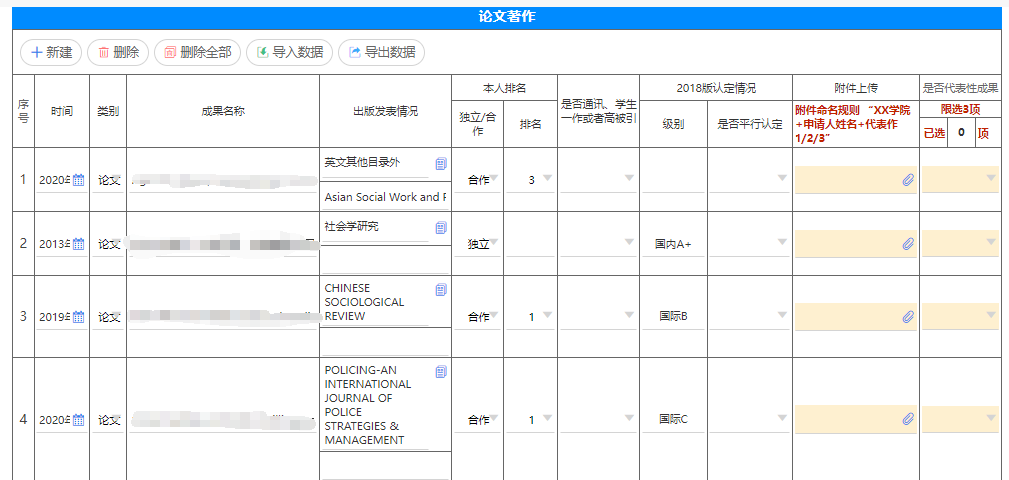 (2)如表格被工作人员“回退”至发起人，需要修改内容重新提交，也是按照上述操作，由本人在“待发”列表，对回退表格重新编辑后发送。(3)“论文著作、科研课题、科研获奖、教学成果”等明细数据的填表操作与“职称评审”功能填表操作方式一致，出版发表情况、项目类别、获奖类别等字段，需在弹出的目录数据中选择，如录入“目录外”成果，相应类别的选择，请选择“目录外”。所在单位及相关职能部门审核1、本申报表完成审批流程如下图所示。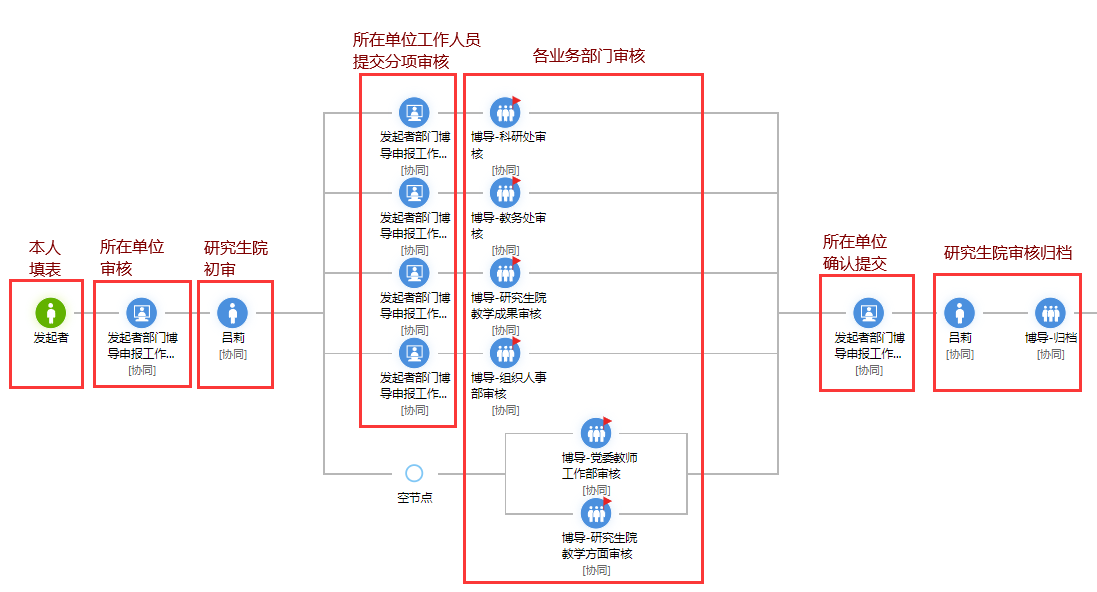 本人填表提交后，由所在单位工作人员进行审核，如需要修改内容，可回退至填表人。填表人在“新增博士生导师审核申请”栏目内，点击“我的记录”，从“待发”列表中编辑修改后，重新发送提交。2、所在单位工作人员审核内容无误后，上传《学院（研究院）博士生导师申请审查推荐表》，提交到研究生院复核。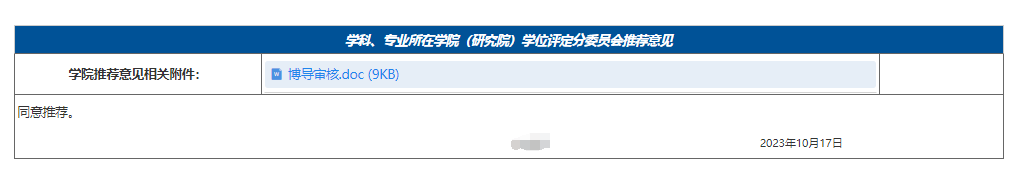 3、研究生院复核通过后，申请人所在单位工作人员将收到待办信息。分别对应科研处、教务处、研究生院、组织人事部、党委教师工作部等相关职能部门需要审核的内容，即分别将相关内容单独分别提交至相应部门审核。即在此阶段，申请人所在单位工作人员需将收到的待办都进行提交。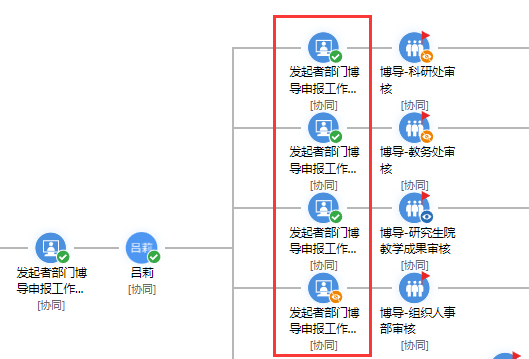 4、职能部门审核人审核某一部分内容发现有问题时，将单独回退这一部分内容到申请人所在单位工作人员，由工作人员修改后，继续提交审核。待工作人员处理的申报表，均在个人事务的待办工作；以及在“我的记录”，待办列表中也可查询处理。已发起记录查询所在单位工作人员，可在下图所示查询列表中，查看本单位所有已发起的申报表。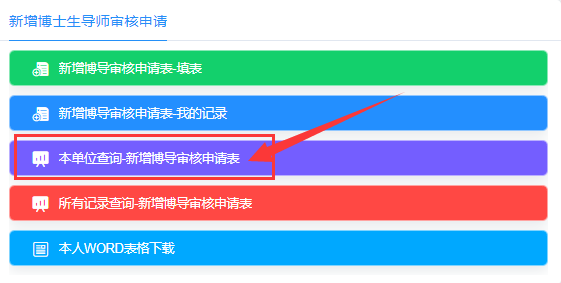 WORD表格下载填表人在“新增博士生导师审核申请”栏目内，点击下图中的“本人WORD表格下载”按钮，通过此功能可将已填写的申报表数据自动生成WORD格式文档，用于打印和归档。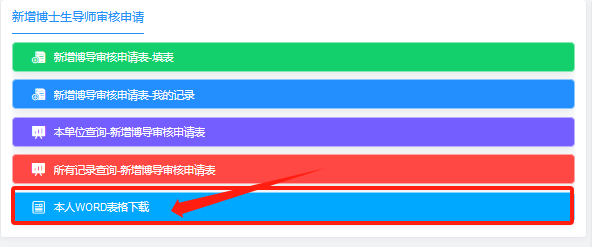 注意：不需要单独填写WORD表格，申报表提交后，点击此按钮，将自动生成WORD文档。此文档中的内容从已填数据读取，不可修改编辑。请工作人员注意填表人下载WORD表格的时间，最后阶段提交的存档的表格，应在所有审核完成后，再进行下载。不同浏览器点击后，显示的下载页面有差异，下载后，可在浏览器的下载目录中查看。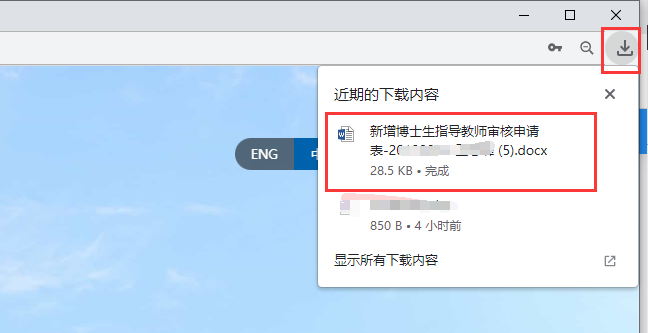 